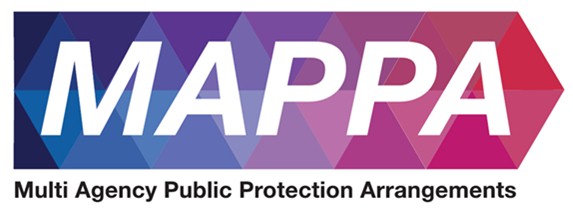 MAPPA Dyfed-Powys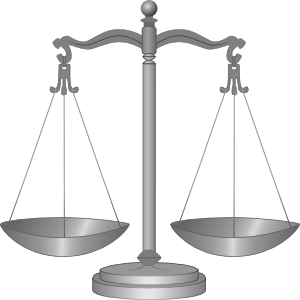 Adroddiad Blynyddol 2022-23Cyflwyniad Mae’n dda gennym gyflwyno Adroddiad Blynyddol MAPPA 2022/23 ar gyfer Bwrdd Rheoli Strategol Trefniadau Amlasiantaethol ar gyfer Diogelu’r Cyhoedd (MAPPA) Dyfed-Powys.Mae ein hymrwymiad i MAPPA dal yn rhan bwysig o’n gwasanaeth eleni, â’r nod gyffredin o sefydliadau’n cydweithio i flaenoriaethu cadw pobl yn ddiogel a gwarchod cymunedau rhag niwed.  Mae’r adroddiad yn rhoi’r gallu i aelodau o’r cyhoedd ddeall peth o’r gwaith sy’n cael ei gyflawni gan Fwrdd Rheoli Strategol MAPPA i ysgogi gwelliannau o ran rheoli unigolion sy’n cyflwyno’r perygl mwyaf o niwed. Amlinellir gwybodaeth ystadegol am unigolion a reolwyd o dan MAPPA yn ystod y flwyddyn ddiwethaf. Mae’r troseddwyr sy’n cyflwyno’r perygl mwyaf difrifol yn ffurfio canran bychan o’r troseddau sy’n cael eu trin gan y pedwar gwasanaeth heddlu yng Nghymru, ond gallant arwain at ganlyniadau anfesuradwy ar gyfer dioddefwyr.  Eleni, dathlom 20 mlwyddiant y Trefniadau Amlasiantaethol ar gyfer Diogelu’r Cyhoedd, ac rydym yn ddiolchgar i’r holl sefydliadau am eu hymroddiad a’u hymrwymiad. Derbyniom ganlyniad yr Archwiliad Thematig ar y Cyd ar MAPPA ym mis Gorffennaf 2022. Mae hyn wedi cefnogi nodi argymhellion Bwrdd Rheoli Strategol, Asiantaeth a Chenedlaethol ar gyfer gwella effeithiolrwydd MAPPA yn gyffredinol. Yn ogystal, cyhoeddwyd canfyddiadau’r Ymchwil MAPPA Cenedlaethol ym mis Ebrill 2023, sef astudiaeth genedlaethol o effeithiolrwydd MAPPA. Dangosodd hyn fod cyfraddau aildroseddu ar gyfer unigolion sy’n cael eu goruchwylio o dan drefniadau MAPPA yn is na’r rhai yr adroddir amdanynt mewn ystadegau aildroseddu a brofwyd. Mae hyn yn gadarnhaol iawn ac yn dangos pwysigrwydd MAPPA o ran diogelu dioddefwyr a gweithio tuag at leihau aildroseddu.Mae dysgu wrth galon ein sefydliad ni, Awdurdodau Cyfrifol (yr Heddlu a’r Gwasanaeth Carchardai), Asiantaethau sydd â Dyletswydd i Gydweithredu ac asiantaethau eraill. Ein blaenoriaethau busnes eleni, drwy’r Bwrdd Rheoli Strategol a Chydlynwyr MAPPA, oedd ymateb i’r argymhellion o fewn adroddiad Arolygiaeth Carchardai Ei Fawrhydi, gan ddatblygu diwylliant dysgu ar y cyd ar draws yr asiantaethau er mwyn uchafu arloesedd a gwelliannau i MAPPA yn lleol. Gan roi sicrwydd ac atebolrwydd i’r cymunedau lleol yr ydym yn eu gwasanaethu, mae Cydlynwyr MAPPA wedi parhau i gyflwyno hyfforddiant i bob asiantaeth, gan sicrhau y sefydlir y diweddariadau i Ganllawiau MAPPA. Nicola Davies, Cyfarwyddwr Rhanbarthol CymruY Gwasanaeth Prawf 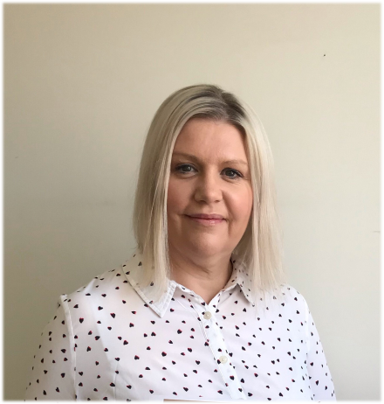 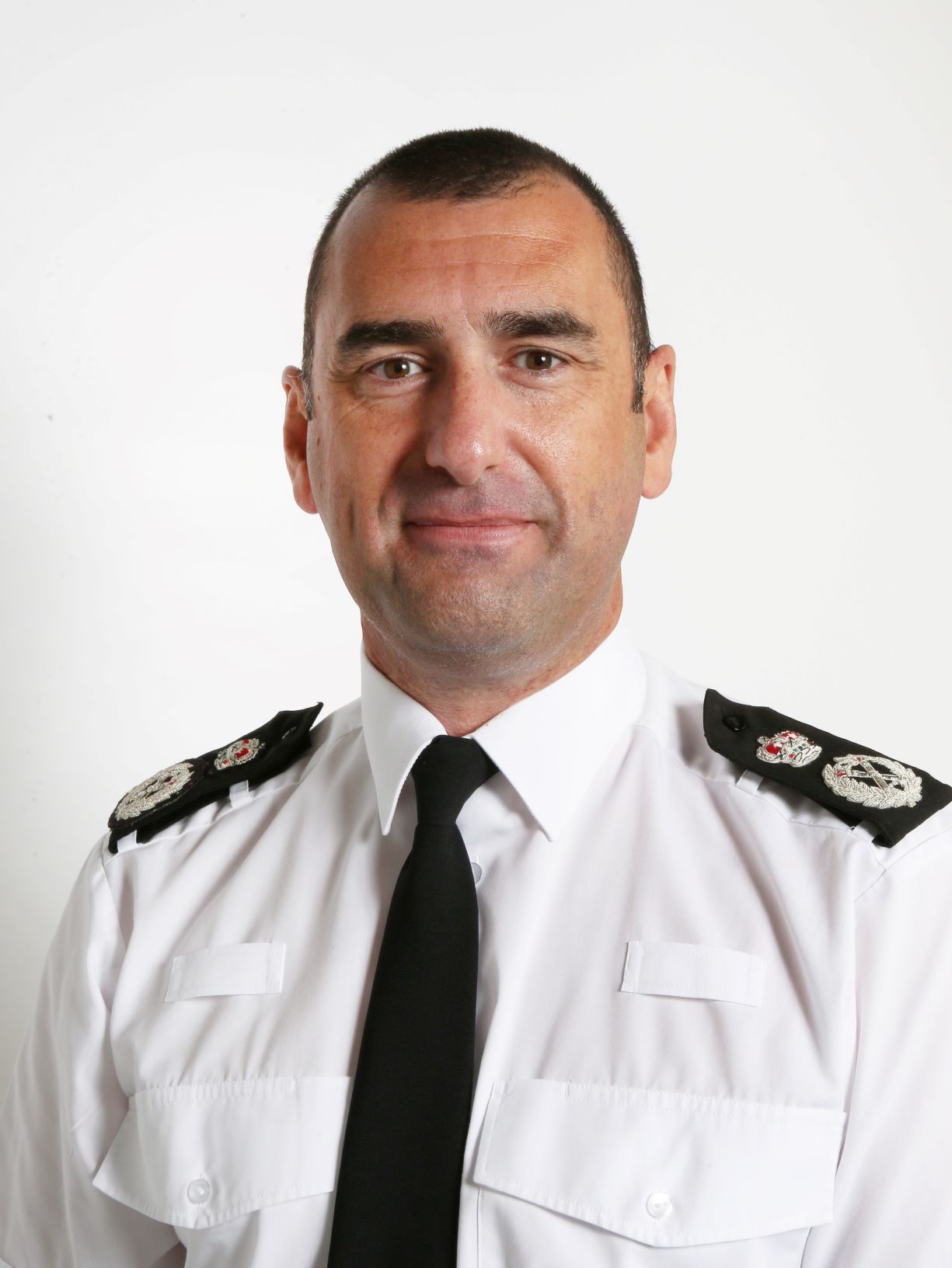 Heddlu Dyfed-Powys Y Prif Gwnstabl Dr Richard Lewis Mae dros ugain mlynedd wedi mynd heibio ers cyflwyno’r Trefniadau Amlasiantaethol ar gyfer Diogelu’r Cyhoedd (MAPPA) ac mae’r trefniadau hyn dal yn hanfodol ar gyfer hyrwyddo rhannu gwybodaeth a chydweithio effeithiol rhwng asiantaethau i reoli ein hunigolion mwyaf peryglus. Fel Prif Gwnstabl, yr wyf wedi gosod blaenoriaethau mewn perthynas â mynd i’r afael â chyflenwi cyffuriau, cam-drin domestig, trais rhywiol a throseddau rhywiol difrifol i gyd-fynd â’r blaenoriaethau y mae’r CHTh wedi’u gosod yn ei Gynllun Heddlu a Throseddu. Er bod angen canolbwyntio ar anghenion y dioddefydd, cydnabyddir bod angen i’n hymchwiliadau ganolbwyntio ar y troseddwyr hefyd – i ystyried peryglon ehangach eu hymddygiad. Mae trefniadau MAPPA yn darparu fframwaith ar gyfer rhannu gwybodaeth yn effeithiol rhwng asiantaethau a nodi achosion craidd a pheryglon ymddygiad troseddol, sy’n caniatáu i gynlluniau rheoli risg gael eu rhoi ar waith ar gyfer gwarchod ein cymunedau. Mae’r adroddiad blynyddol hwn yn tynnu sylw at y gwaith a wneir yn Nyfed-Powys a’r ffordd y mae pob asiantaeth yn cydweithio ar gyfer y diben hwn.Mae Cynadleddau MAPPA Amlasiantaeth wedi’u cynnal dros y 12 mis diwethaf, gan roi cyfle i weithwyr proffesiynol ddod at ei gilydd wyneb yn wyneb i gryfhau’r berthynas weithio rhwng asiantaethau. Byddwn yn parhau i archwilio effeithiolrwydd ein trefniadau o ran amddiffyn ein cymunedau rhag troseddwyr.Beth yw MAPPA?Cefndir MAPPA MAPPA (Trefniadau Amlasiantaethol ar gyfer Diogelu’r Cyhoedd) yw’r trefniadau i reoli’r risg a achosir gan y troseddwyr rhyw, troseddwyr treisgar a therfysgwyr mwyaf difrifol (troseddwyr MAPPA) dan ddarpariaethau adrannau 325 i 327B Deddf Cyfiawnder Troseddol 2003.Maent yn dod â’r Gwasanaethau Heddlu, Prawf a Charchardai ym mhob un o’r 42 Ardal yng Nghymru a Lloegr at ei gilydd i ffurfio Awdurdod Cyfrifol MAPPA.Mae gan nifer o asiantaethau eraill ddyletswydd i gydweithredu â’r Awdurdod Cyfrifol. Mae’r rhain yn cynnwys y Gwasanaethau Cymdeithasol, Gwasanaethau Iechyd, Timau Troseddau Ieuenctid, yr Adran Gwaith a Phensiynau ac Awdurdodau Tai ac Addysg Lleol.Mae Byrddau Rheoli Strategol Lleol sy’n cynnwys cynrychiolwyr uwch o bob Awdurdod Cyfrifol ac asiantaeth sydd â dyletswydd i gydymffurfio’n gyfrifol am gyflenwi MAPPA o fewn eu hardaloedd unigol. Mae’n ofynnol hefyd i’r Awdurdod Cyfrifol benodi dau Ymgynghorydd Lleyg i eistedd ar bob Bwrdd Rheoli Strategol MAPPA. Aelodau o’r cyhoedd yw Ymgynghorwyr Lleyg heb unrhyw gysylltiad â’r gwaith o reoli troseddwyr MAPPA. Maent yn sylwebyddion annibynnol ond gwybodus; maent yn gallu gofyn cwestiynau efallai na fyddai’r gweithwyr proffesiynol sy’n agos iawn at y gwaith yn ystyried eu codi. Maent hefyd yn dod â’u dealltwriaeth a’u canfyddiadau nhw o’r gymuned leol i’r Bwrdd Rheoli Strategol (mae'n rhaid bod ganddynt gysylltiadau cryf â'r gymuned leol a'u bod yn byw yno).Sut mae’r MAPPA’n gweithio Penderfynir pa droseddwyr sy’n gymwys ar gyfer MAPPA, ac mae’r asiantaethau’n rhannu gwybodaeth amdanynt er mwyn bwydo asesiadau a chynlluniau risg y rhai sydd yn eu rheoli neu eu goruchwylio.Yn y rhan fwyaf o achosion, dyna pa mor bell y mae angen goruchwyliaeth ar lefel uwch a rheolaeth amlasiantaethol strwythuredig. Mewn achosion felly, cynhelir cyfarfodydd MAPPA rheolaidd a fynychir gan ymarferwyr o’r asiantaethau perthnasol.Y mae 4 categori o unigolion sy’n gymwys ar gyfer MAPPA: Categori 1 – maent yn ddarostyngedig i ofynion hysbysu troseddwyr rhyw; Categori 2 – troseddwyr treisgar yn bennaf sydd wedi eu dedfrydu i 12 mis neu fwy yn y carchar neu i orchymyn ysbyty; Categori 3 – troseddwyr nad ydynt yn gymwys dan gategori 1, 2 neu 4, ond sydd ar y pryd yn achosi risg o niwed difrifol.  Categori 4 – troseddwyr sydd wedi’u heuogfarnu o droseddau terfysgaeth neu derfysgwyr posibl. Y mae tair lefel o reolaeth er mwyn sicrhau y defnyddir adnoddau yn yr achosion lle y mae mwyaf eu hangen; fel arfer y rhai lle y mae mwy o berygl o niwed difrifol. Lefel 1 yw lle mae’r troseddwr yn cael ei reoli gan yr asiantaeth arweiniol drwy gyfnewid gwybodaeth a darparu cymorth amlasiantaeth yn ôl yr angen ond heb gyfarfodydd MAPPA ffurfiol; Lefel 2 yw lle mae angen cyfarfodydd MAPPA ffurfiol i reoli’r troseddwr. Lefel 3 yw lle mae’r cynlluniau rheoli risg yn gofyn am bresenoldeb ac ymrwymiad adnoddau ar lefel uwch mewn cyfarfodydd MAPPA. Cefnogir MAPPA gan ViSOR. System TG genedlaethol yw hon i helpu i reoli troseddwyr sy’n cyflwyno risg ddifrifol o niwed i’r cyhoedd. Mae defnyddio ViSOR yn ei gwneud yn haws rhannu cudd-wybodaeth ar draws sefydliadau a throsglwyddo gwybodaeth allweddol yn ddiogel pan fydd troseddwyr risg uchel yn symud, gan wella unrhyw fesurau diogelu'r cyhoedd. Mae ViSOR yn golygu bod staff yr Heddlu, y Gwasanaeth Prawf a Charchardai'n gallu gweithio ar yr un system TG, gan wella ansawdd a phrydlondeb asesiadau risg ac ymyriadau i atal troseddu. MAPPA a Therfysgaeth  Cyhoeddodd y llywodraeth Adolygiad Annibynnol o’r MAPPA a ddefnyddir i oruchwylio terfysgwyr a therfysgwyr posibl ar 2 Medi 2020 a chyhoeddodd ei ymateb ar 9 Rhagfyr. Mae’r ddwy ddogfen ar gael i’w darllen ar https://www.gov.uk/government/publications/multi-agency-public-protection-arrangements-review. Roedd yr adroddiad yn cynnwys nifer o argymhellion, ac mae’r rhan fwyaf ohonynt wedi’u rhoi ar waith, gan gynnwys drwy Ddeddf Gwrthderfysgaeth a Dedfrydu 2021 a Deddf yr Heddlu, Troseddu, Dedfrydu a’r Llysoedd 2022. Mae’r Ysgrifennydd Gwladol hefyd wedi diwygio Canllawiau statudol MAPPA ar droseddwyr terfysgol.Mae’r Gwasanaeth Prawf, drwy’r ei Adran Diogelwch Cenedlaethol, wedi creu gweithlu arbenigol ymroddedig a medrus, sy’n darparu lefel uwch o reolaeth ac ymyrraeth ar gyfer y troseddwyr mwyaf risg uchel, cymhleth ac uchel eu proffil yn y gymuned. Mae hyn yn cynnwys rheoli troseddwyr sy’n gysylltiedig â therfysgaeth a throseddwyr sy’n peri risg o derfysgaeth. Mae’r Adran Diogelwch Cenedlaethol a Phlismona Gwrthderfysgaeth yn gweithio’n agos gyda Byrddau Rheoli Strategol lleol i sicrhau bod achosion o derfysgaeth yn cael eu rheoli’n gadarn. Ni chynhwysir data ar unigolion Categori 4 yn yr adroddiad hwn oherwydd materion diogelu data sy’n gysylltiedig â niferoedd isel. Bydd y data hwn yn cael ei gyfuno a’i gyhoeddi’n genedlaethol.Cyhoeddir pob adroddiad MAPPA yng Nghymru a Lloegr ar-lein ar: www.gov.uk Ystadegau MAPPA Troseddwyr cymwys am MAPPA ar 31 Mawrth 2023Troseddwyr cymwys am MAPPA yn Lefelau 2 a 3 yn ôl categori (cyfanswm blynyddol)Gorchmynion cyfyngol ar gyfer troseddwyr Categori 1 Troseddwyr Lefelau 2 a 3 a ddychwelwyd i’r ddalfaMae’r ffigur hwn wedi’i gyfrifo gan ddefnyddio’r amcangyfrifon poblogaeth canol 2021, a gyhoeddwyd gan y Swyddfa Ystadegau Gwladol ar 21 Rhagfyr 2022, ac eithrio plant dan ddeg oed. Yn gyson â chyhoeddiadau blaenorol, dylai’r ffigwr hwn fod yn seiliedig ar amcangyfrifon poblogaeth canol 2022; fodd bynnag, mae’r Swyddfa Ystadegau Gwladol wedi newid ei hamserlen gyhoeddi, ac felly bydd amcangyfrifon canol 2022 yn cael eu cyhoeddi’n hwyrach eleni. O’r herwydd, gallai’r ffigwr presennol fod yn wahanol i’r ffigwr cyfatebol yn seiliedig ar amcangyfrifon canol 2022.  Esbonio’r tablau ystadegol Cefndir MAPPA Mae cyfanswm y troseddwyr sy’n gymwys ar gyfer MAPPA, yn ôl categori, yn adlewyrchu’r darlun ar 31 Mawrth 2023 (h.y. maent yn rhoi cipolwg). Mae gweddill y data’n ymwneud â’r cyfnod o 1 Ebrill 2022 i 31 Mawrth 2023.(a) Troseddwyr cymwys MAPPA – mae yna unigolion sy’n gymwys ar gyfer trefniadau rheoli MAPPA yn ôl y diffiniad cyfreithiol oherwydd eu bod wedi cyflawni troseddau rhywiol, treisgar neu derfysgol penodol, neu oherwydd eu bod yn achosi risg o niwed difrifol. Mae’r rhan fwyaf yn cael eu rheoli ar Lefel 1 yn hytrach na thrwy gyfarfodydd MAPPA ffurfiol. Mae’r ffigurau hyn yn cynnwys dim ond y troseddwyr sy’n gymwys ar gyfer MAPPA ac sy’n byw yn y gymuned. Nid ydynt yn cynnwys rhai sydd yn y carchar neu dan glo o dan y Ddeddf Iechyd Meddwl.(b) Yn ddarostyngedig i Ofynion Hysbysu Troseddwyr Rhyw – y rhai hynny sy'n gorfod rhoi eu henwau, eu cyfeiriadau a’u manylion personol eraill i’r heddlu, a hefyd rhoi gwybod am unrhyw newid wedyn (“gofyniad hysbysu” y gelwir hyn). Mae’r troseddwyr hyn yn cael eu hasesu a’u rheoli gan yr heddlu. Gallant hefyd gael eu rheoli gan y gwasanaeth prawf neu’r gwasanaeth iechyd os ydynt yn destun trwydded neu orchymyn ysbyty. Mae methu â chydymffurfio â’r gofyniad hysbysu’n drosedd sy’n arwain at uchafswm cosb o bum mlynedd yn y carchar.(c) Troseddwyr Treisgar – mae’r categori hwn yn cynnwys troseddwyr treisgar a ddedfrydwyd i garchar neu i’w cadw dan glo am 12 mis neu fwy, neu i’w cadw o dan orchymyn ysbyty. Mae hefyd yn cynnwys nifer fach o droseddwyr rhyw nad ydynt yn gymwys i gael eu cofrestru. Mae’r troseddwyr hyn yn cael eu hasesu a’u rheoli gan y Gwasanaeth Prawf, y Tîm Troseddwyr Ifanc neu’r Gwasanaethau Iechyd Meddwl. (ch) Troseddwyr Peryglus Eraill – troseddwyr nad ydynt yn gymwys o dan y categorïau cymwys ar gyfer MAPPA eraill ond sy’n cyflwyno risg o niwed difrifol sydd angen ei reoli drwy gyfarfodydd MAPPA. Mae’r troseddwyr hyn yn cael eu hasesu a’u rheoli gan yr asiantaeth sy’n bennaf gyfrifol amdanynt.(d) Terfysgwyr a Therfysgwyr Posibl – troseddwyr sy’n ddarostyngedig i ofynion hysbysu troseddwyr; unigolion sydd wedi'i heuogfarnu o derfysgaeth neu droseddau sy’n gysylltiedig â therfysgaeth a ddedfrydwyd i garchar neu i’w cadw dan glo am 12 mis neu fwy, neu i’w cadw o dan orchymyn ysbyty; a’r rhai sydd wedi cyflawni trosedd ac a allai fod mewn perygl o fod yn rhan o weithgarwch sy’n gysylltiedig â therfysgaeth. Mae’r troseddwyr hyn yn cael eu hasesu a’u rheoli gan yr Heddlu Gwrthderfysgaeth ac Adran Diogelwch Cenedlaethol y Gwasanaeth Prawf. (dd) Torri amodau trwydded – bydd troseddwyr a ryddheir i'r gymuned yn dilyn cyfnod yn y carchar yn cael eu rheoli dan drwydded gydag amodau (dan oruchwyliaeth y Gwasanaeth Prawf). Os torrir yr amodau hyn, cymerir camau yn erbyn y troseddwyr, ac mae'n bosib y cânt eu galw'n ôl i'r carchar.(e) Gorchymyn Atal Niwed Rhywiol – (gan gynnwys unrhyw gyfyngiadau ychwanegol ar fynd dramor). Bwriad Gorchmynion Atal Niwed Rhywiol a Gorchmynion Atal Niwed Rhywiol interim yw diogelu’r cyhoedd rhag troseddwyr sydd wedi’u heuogfarnu o drosedd rywiol neu dreisgar sy’n cyflwyno perygl o niwed rhywiol i’r cyhoedd drwy osod cyfyngiadau a/neu rwymedigaethau cadarnhaol ar eu hymddygiad. Mae’n ofynnol i’r troseddwr hysbysu’r heddlu am ei fanylion (fel y nodir yn Adran 2 o Ddeddf 2003) drwy gydol cyfnod y gorchymyn. Rhaid i’r llys bod yn fodlon, ar gydbwysedd tebygolrwydd, bod gorchymyn yn ofynnol er mwyn diogelu’r cyhoedd (neu aelodau penodol o’r cyhoedd) yn y DU, neu blant neu oedolion bregus (neu unrhyw blant neu oedolion bregus penodol) dramor, rhag niwed rhywiol gan y troseddwr. Yn achos gorchymyn a wneir ar gais rhydd gan brif swyddog, yr Asiantaeth Troseddu Cenedlaethol (ATC), yr Heddlu Trafnidiaeth Brydeinig (HDG) neu Heddlu’r Weinyddiaeth Gyfiawnder (HWG), rhaid i’r prif swyddog/ATC/HTP/HWG fedru dangos bod y troseddwr wedi ymddwyn yn y fath modd ers ei euogfarn fel bod angen y gorchymyn.Y cyfnod lleiaf ar gyfer gorchymyn llawn yw 5 mlynedd. Y terfyn oed isaf yw 10, sef yr oedran cyfrifoldeb troseddol, ond pan mae diffynnydd o dan 18 oed, dylid ond ystyried cais am orchymyn mewn amgylchiadau eithriadol.(f) Gorchymyn Hysbysu – mae hwn yn gorfodi troseddwyr rhyw sydd wedi'u cael yn euog o droseddau rhywiol cymwys mewn gwlad dramor i gofrestru gyda'r heddlu, er mwyn diogelu'r cyhoedd yn y DU rhag y perygl a gyflwynir ganddynt. Gall yr heddlu yng Nghymru a Lloegr gyhoeddi gorchymyn hysbysu’n uniongyrchol i droseddwyr sydd eisoes yn y DU, neu sy'n bwriadu dod i'r DU, sydd yn gorfod hysbysu o fewn tri diwrnod ar ôl ei dderbyn. Mae gan unigolion hawl i apelio yn erbyn hysbysiad.(ff) Gorchymyn Perygl Rhywiol (gan gynnwys unrhyw gyfyngiadau ychwanegol ar fynd dramor) – Disodlodd y Gorchymyn Perygl Rhywiol (GPRh) y Gorchymyn Perygl Niwed Rhywiol (GPNRh) a gellir ei wneud mewn perthynas ag unigolyn sydd heb ei euogfarnu ar gyfer trosedd rywiol neu dreisgar (neu unrhyw drosedd arall), ond sy’n cyflwyno perygl o niwed rhywiol. Gellir gwneud y GPRh yn y llys ynadon ar gais, gan yr heddlu, ATC, HTP neu HWG pan mae unigolyn wedi cyflawni gweithred o natur rywiol ac mae’r llys yn fodlon bod yr unigolyn yn cyflwyno perygl o niwed i’r cyhoedd yn y DU neu blant neu oedolion agored i niwed dramor. Gall GPRh wahardd yr unigolyn rhag gwneud unrhyw beth a ddisgrifir ynddo, gan gynnwys mynd dramor, neu osod rhwymedigaethau cadarnhaol arno. Rhaid i unrhyw waharddiad a/neu rwymedigaeth fod yn angenrheidiol i warchod y cyhoedd yn y DU rhag niwed rhywiol, neu yng nghyswllt mynd dramor, gwarchod plant neu oedolion agored i niwed rhag niwed rhywiol. Disgwylir i unrhyw unigolyn sy’n destun GPRh hysbysu’r heddlu am ei enw a’i gyfeiriad cartref o fewn tri diwrnod ar ôl i’r gorchymyn gael ei wneud, a hysbysu ynghylch unrhyw newidiadau i’r wybodaeth hon  fewn tri diwrnod. Mae GPRh yn gallu para am ddwy flynedd o leiaf ond heb unrhyw uchafswm, ac eithrio unrhyw gyfyngiadau ar fynd dramor sy’n gallu, lle mae’n berthnasol, para am bum mlynedd ar y mwyaf (ond gall gael ei adnewyddu). Mae’r safon droseddol o brawf yn parhau i fod yn berthnasol. Gall yr unigolyn sy’n destun y gorchymyn apelio yn ei erbyn a gall yr heddlu neu’r unigolyn dan sylw wneud cais i amrywio, adnewyddu neu ollwng y gorchymyn.Mae torri GPRh yn drosedd a’r uchafswm cosb yw pum mlynedd yn y carchar. Lle mae unigolyn yn torri ei GPRh, bydd yn dod yn destun gofynion hysbysu llawn.  Mae unigolion sy’n destun GPRh yn cael eu cofnodi ar VISOR, fel Unigolyn Peryglus Posibl (UPP).(g) Gofynion hysbysu gydol oes a ddiddymir ar gais – Mae her gyfreithiol yn 2010 ac ymateb deddfwriaethol o ganlyniad yn golygu bod trefniadau bellach yn eu lle sy’n gadael i droseddwyr rhyw cymwys wneud cais i adolygu eu gofynion hysbysu. Gall troseddwyr cymwys gyflwyno cais i’r heddlu adolygu eu gofynion hysbysu amhenodol. Bydd yr heddlu’n adolygu’r cais ac yn penderfynu a ddylid diddymu’r gofynion hysbysu. Gwneir y penderfyniad hwn ar lefel Uwch-arolygydd. Bydd pobl sy’n parhau i gyflwyno perygl sylweddol yn aros ar y gofrestr am oes, lle bo angen.Bydd unigolion ond yn dod yn gymwys i ofyn am adolygiad ar ôl bod yn destun gofynion hysbysu amhenodol am o leiaf 15 mlynedd yn achos oedolion, ac 8 mlynedd yn achos ieuenctid. Tudalen leolDatganiad ar y Cyd gan Fwrdd Rheoli Strategol MAPPA Dyfed-Powys: Gwasanaeth Carchardai a Phrawf EF ac Arweinwyr yr Heddlu:Y Prif Gwnstabl Cynorthwyol Ifan Charles, Heddlu Dyfed-Powys Christine Harley, Pennaeth Uned Cyflenwi Gwasanaeth Prawf Dyfed-Powys  Chris Simpson, Llywodraethwr, CEF Abertawe Gydol y flwyddyn ddiwethaf, yr ydym wedi gweld cyfeiriadau cynyddol ar gyfer rheolaeth o dan MAPPA a galw cynyddol ar gyfer rheolaeth Lefel 2. Er y bu hyn yn heriol, mae’n dda bod yr unigolion hynny sydd angen cael eu rheoli o dan MAPPA yn cael eu hadnabod gan asiantaethau cyfiawnder troseddol, yn ogystal â thimoedd troseddau ieuenctid a gwasanaethau iechyd meddwl.Roedd modd inni ddarparu dwy gynhadledd amlasiantaeth, sydd wedi galluogi asiantaethau ac ymarferwyr i ddod at ei gilydd wyneb yn wyneb a derbyn mewnbwn gwerthfawr gan yr Adran Diogelwch Cenedlaethol/Heddlu Gwrthderfysgaeth, y Tîm MAPPA Cenedlaethol a Chydlynydd MAPPA lleol. Clywyd gan oroeswr am ei brofiad personol hefyd, a oedd yn hynod o effeithiol. Roedd y digwyddiadau hyn yn werthfawr ar gyfer cryfhau perthnasau o fewn Dyfed-Powys ac asiantaethau, a chodi ymwybyddiaeth o newidiadau lleol a chenedlaethol.  Yn genedlaethol, mae cyflwyno adnoddau dysgu ar gyfer Cadeiryddion MAPPA a Gweinyddwyr MAPPA wedi cefnogi cyflenwi hyfforddiant lleol a dysgu hunan-gyfeiriedig ar gyfer y cydweithwyr hyn. Mae canlyniadau’r Prosiect Ymchwil MAPPA Cenedlaethol [a gynhaliwyd gan y Sefydliad Plismona ar gyfer Rhanbarth y Dwyrain – Prifysgol Angela Ruskin] wedi’u cyhoeddi, ac mae BRhS MAPPA Dyfed-Powys wrthi’n ystyried y canfyddiadau a’r effaith ar ymarfer MAPPA lleol. Mae hyn ynghyd â ffocws parhaus gan y BRhS i weithredu’r argymhellion a ddatblygwyd o’r ‘Archwiliad Thematig ar y Cyd o MAPPA’ [20 mlynedd yn ddiweddarach, a yw MAPPA yn cyflawni ei amcanion?] (Cyhoeddwyd ar 14 Gorffennaf 2022) a'r Cynllun Gweithredu Cenedlaethol dilynol. Dyma rai o’r datblygiadau allweddol sydd wedi digwydd yn lleol yn ystod y flwyddyn ddiwethaf:Cyflwyno’r Set Dogfennau MAPPA Cenedlaethol newydd yn lleol, sydd â mwy o bwyslais ar gydraddoldeb ac amrywiaeth. Mae Cadeiryddion a Gweinyddwyr yn parhau i addasu ac ymgorffori’r ddogfennaeth hon. Datblygiadau o ran ymwybyddiaeth a phrosesau o fewn y carchar er mwyn sicrhau bod presenoldeb mewn carchardai a darpariaeth adroddiadau ar gyfer pob MAPPA L2/3 yn unol â Chanllawiau MAPPA Cenedlaethol sydd wedi’u diweddaru. Ffocws ar gryfhau’r cyfathrebu rhwng y Gwasanaeth Carchardai a’r Gwasanaeth Prawf ar gyfer carcharorion Lefel 1 MAPPA. Bydd cynlluniau ar gyfer y flwyddyn i ddod yn cynnwys ymgorffori’r Arf Sicrhau Ansawdd MAPPA Cenedlaethol diwygiedig ymhellach yn lleol; ystyriaeth bellach o ganfyddiadau’r Arf Hunan-asesu BRhS a gyflawnwyd yn ddiweddar, er mwyn nodi meysydd blaenoriaeth ar gyfer y Bwrdd yn lleol. Bydd penodi dau Ymgynghorydd Lleyg MAPPA newydd hefyd yn flaenoriaeth gan fod penodiad Ymgynghorydd Lleyg wedi dod i ben yn gynnar yn ddiweddar; a bydd  tymor 6 blynedd yr Ymgynghorydd Lleyg presennol yn dod i ben ym mis Chwefror 2024. Dyma gyfle hefyd i ddiolch yn ffurfiol i’r unigolyn hwn am ei ymrwymiad a’r amser y mae wedi rhoi i MAPPA Dyfed-Powys dros y cyfnod 6 blynedd hwn. Fe’i werthfawrogir yn fawr a gwelir ei eisiau.Y Ditectif Uwch-arolygydd Jayne Butler, Heddlu Dyfed-Powys:Fel un o’r partneriaid statudol, mae Heddlu Dyfed-Powys wedi ymrwymo i gynnal ei gyfrifoldeb o dan y trefniadau MAPPA. Yn y flwyddyn ddiwethaf, yr ydym wedi cynyddu adnoddau ymarferwyr er mwyn sicrhau ein bod ni mewn sefyllfa i ddal i fyny â galwadau cynyddol. Bydd galwadau’r dyfodol yn cyflwyno heriau newydd ar gyfer yr heddlu, fodd bynnag, byddwn yn parhau i weithio gyda’n partneriaid er mwyn sicrhau ein bod ni’n darparu’r gwasanaeth gorau posibl, a thrwy hynny, yn diogelu ein cymuned. Yr ydym yn parhau i geisio cyfleoedd ar gyfer gwella ein harferion gweithio. Gwnawn hyn â ffocws parhaus ar ddatblygiad a gwella parhaus. Mae gennym gynrychiolaeth ym mhob is-grŵp a chyfarfod BRhS, ac rydym yn cymryd rhan frwd mewn hyfforddiant amlasiantaeth er mwyn gwella gwaith partneriaeth.Ymgynghorwyr Lleyg i Fwrdd Rheoli Strategol (BRhS) MAPPA:Penodir Ymgynghorwyr Lleyg i gynorthwyo i adolygu effeithiolrwydd trefniadau MAPPA; mae dau Ymgynghorydd ar gyfer ardal Dyfed-Powys. Mae Ymgynghorwyr Lleyg yn gweithredu fel aelodau llawn o’r Bwrdd Rheoli Strategol (BRhS) ac yn medru herio gwaith MAPPA drwy weithredu fel “Cyfaill Beirniadol”, gan ddwyn dealltwriaeth a safbwynt gwahanol i’r trefniadau. Fel Ymgynghorwyr Lleyg, parhaodd ein mewnbwn yn ystod y flwyddyn gan ddefnyddio llwyfannau rhithwir, a llwyddom i ychwanegu gwerth i drefniadau strategol a gweithredol MAPPA yn yr ardal drwy:Mynd i gyfarfodydd BRhS MAPPA, gan roi adborth ar ein profiadau, cymryd rhan mewn trafodaethau, a herio fel y bo’n briodol. Mynd i Gyfarfodydd MAPPA Lefel 2 a 3 ledled y rhanbarth er mwyn deall heriau ymarferol rheoli achosion unigol. Mynd i gyfarfodydd Grŵp Gweithrediadol i gynorthwyo gyda monitro cynnydd er mwyn cyflawni Amcanion Cynllun Busnes MAPPA. Cymryd rhan mewn digwyddiadau Sicrhau Ansawdd er mwyn asesu effeithiolrwydd penderfyniadau MAPPA, cynllunio rheoli risg effeithiol a chofnodi cyfarfodydd. Mynd i Gynadleddau MAPPA Dyfed-Powys i ddeall y safbwyntiau cenedlaethol a rhanbarthol. Rhoi adborth mewn perthynas â’r adroddiad ar y cyd rhwng yr Heddlu a’r Gwasanaeth Prawf ar MAPPA, gan gynnwys meysydd y mae angen eu gwella ac awgrymiadau ar gyfer cyflawni’r gwelliannau. Cymryd rhan yng Ngrŵp Gorchwyl a Gorffen y Tîm MAPPA Cenedlaethol i ddatblygu Arf Asesu i Fyrddau Rheoli Strategol ddefnyddio ar gyfer mesur eu heffeithiolrwydd.Rhoi adborth cyffredinol i’r Cydlynydd MAPPA drwy gyfarfodydd Ymgynghorwyr Lleyg rheolaidd. Mae heriau allweddol a nodwyd o’n cysylltiad yn cynnwys:Y pwysau aruthrol ar lety ym mhob sector ac o bob math, ac effaith hyn ar y gallu i ddarparu datrysiadau tai diogel, cynaliadwy ac amserol ar gyfer troseddwyr. Mae’n siomedig na fu llawer o gynnydd ar lefel genedlaethol i ffurfio a chyflwyno Strategaeth Lety gydlynol.Y cynnydd parhaus yn llwyth gwaith MAPPA ar draws pob lefel a’r pwysau mae hyn yn gosod ar bob asiantaeth a’r Uned MAPPA. Yr effaith ar gyflenwi gwasanaethau mewn modd amserol oherwydd trefnau ariannu a blaenoriaethau gwahanol rhwng asiantaethau a rhanbarthau. Mae ystyriaeth o ddatblygu ymagwedd ariannu cronfa i negyddu anawsterau posibl wedi’i godi. Yr angen i gynyddu a chynnal ymwybyddiaeth o’r gwaith a wneir gan MAPPA o fewn y gymuned i roi hyder i’r cyhoedd yn y ffordd y mae troseddwyr perygl uwch yn cael eu rheoli.Yr ydym hefyd wedi nodi rhai arferion da a nodweddion cadarnhaol:Agwedd agored asiantaethau o fewn cyfarfodydd MAPPA mewn perthynas â rhannu gwybodaeth a herio cydweithwyr i ddatblygu Cynlluniau Rheoli Risg. Rheolaeth effeithiol o achosion i mewn i MAPPA Lefelau 2 a 3 ac achosion sy’n gadael MAPPA pan yn briodol a diogel gwneud hynny. Gwelliant parhaus o ran cysondeb cadeirio ar draws ffiniau sirol yn ardal Dyfed-Powys. Cysylltiadau da’n cael eu gwneud gyda mentrau eraill, megis y Rhaglen Gudd-wybodaeth ar y Cyd i reoli unigolion a’u peryglon. Cyhoeddir pob adroddiad MAPPA yng Nghymru a Lloegr ar-lein ar:www.gov.uk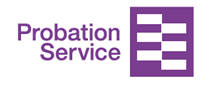 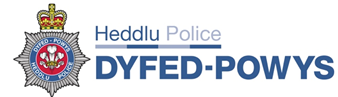 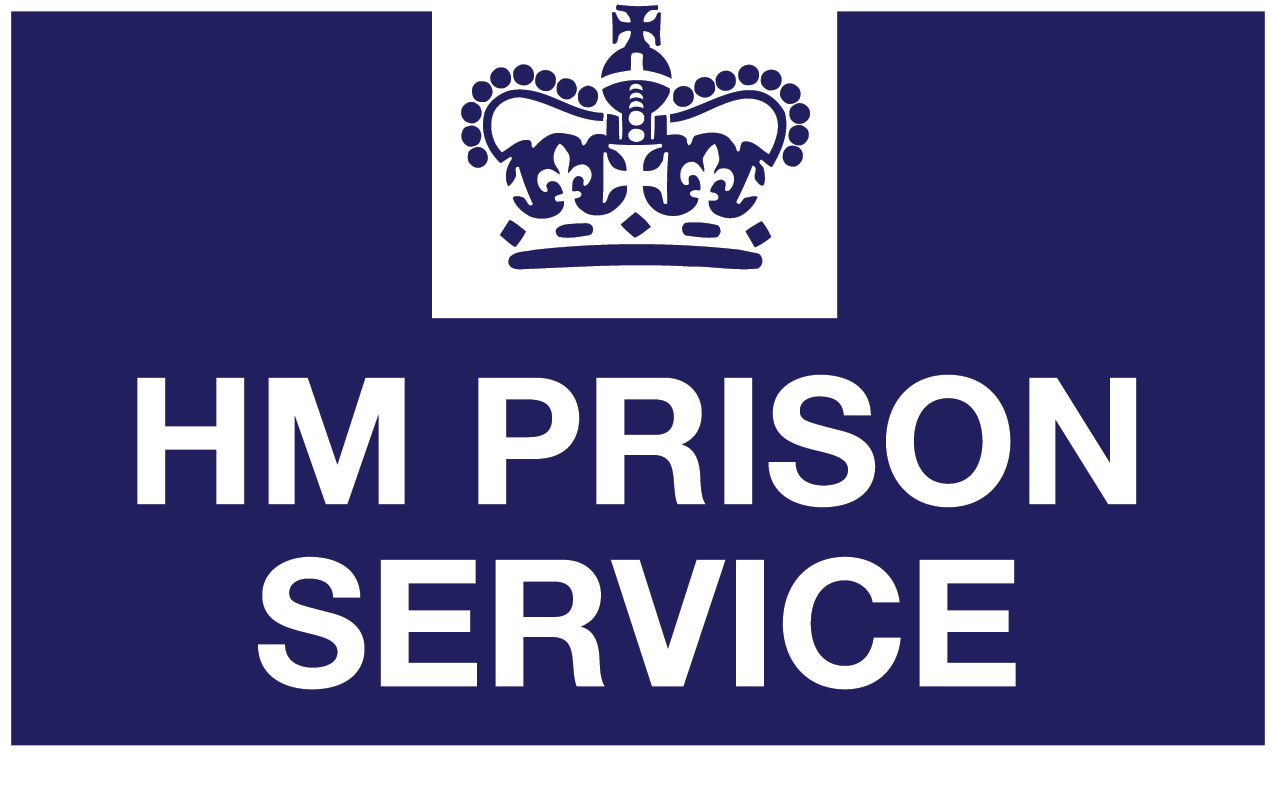 Categori 1:
Yn ddarostyngedig i ofynion hysbysu troseddwyr rhyw Categori 2:
Troseddwyr treisgarCategori 3:
Troseddwyr peryglus eraillCyfanswmLefel 1600109-709Lefel 23058Lefel 31102Cyfanswm 6041105719Categori 1:
Yn ddarostyngedig i ofynion hysbysu troseddwyr rhyw Categori 2:
Troseddwyr treisgarCategori 3:
Troseddwyr peryglus eraillCyfanswmLefel 216173164Lefel 371210Cyfanswm 23                         183374Troseddwyr Categori 1 a gafodd rybudd neu euogfarn am dorri gofynion hysbysu25Troseddwyr Categori 1 sydd â’u hysbysiad gydol oes wedi’i ddiddymu ar gais4Gorchmynion Atal Niwed Rhywiol44Gorchmynion Atal Niwed Rhywiol gyda chyfyngiadau teithio tramor0Gorchmynion Hysbysu0Nifer y bobl a ddaeth yn destun gofynion hysbysu troseddwyr rhyw ar ôl torri Gorchymyn Perygl Rhywiol0Dychwelwyd i’r ddalfa am dorri amodau eu trwyddedCategori 1:
Yn ddarostyngedig i ofynion hysbysu Categori 2:
Troseddwyr treisgarCategori 3:
Troseddwyr peryglus eraillCyfanswmLefel 2201315Lefel 33014Cyfanswm 501419Torri Gorchymyn Atal Niwed Rhywiol Lefel 20Lefel 30Cyfanswm 0Cyfanswm nifer yr unigolion sy’n ddarostyngedig i ofynion hysbysu troseddwyr rhyw fesul 100,000 o’r boblogaeth129